NAZWA TURNIEJU:  	GRAND PRIX PRO-ACTIV LUBINA W DEBLU 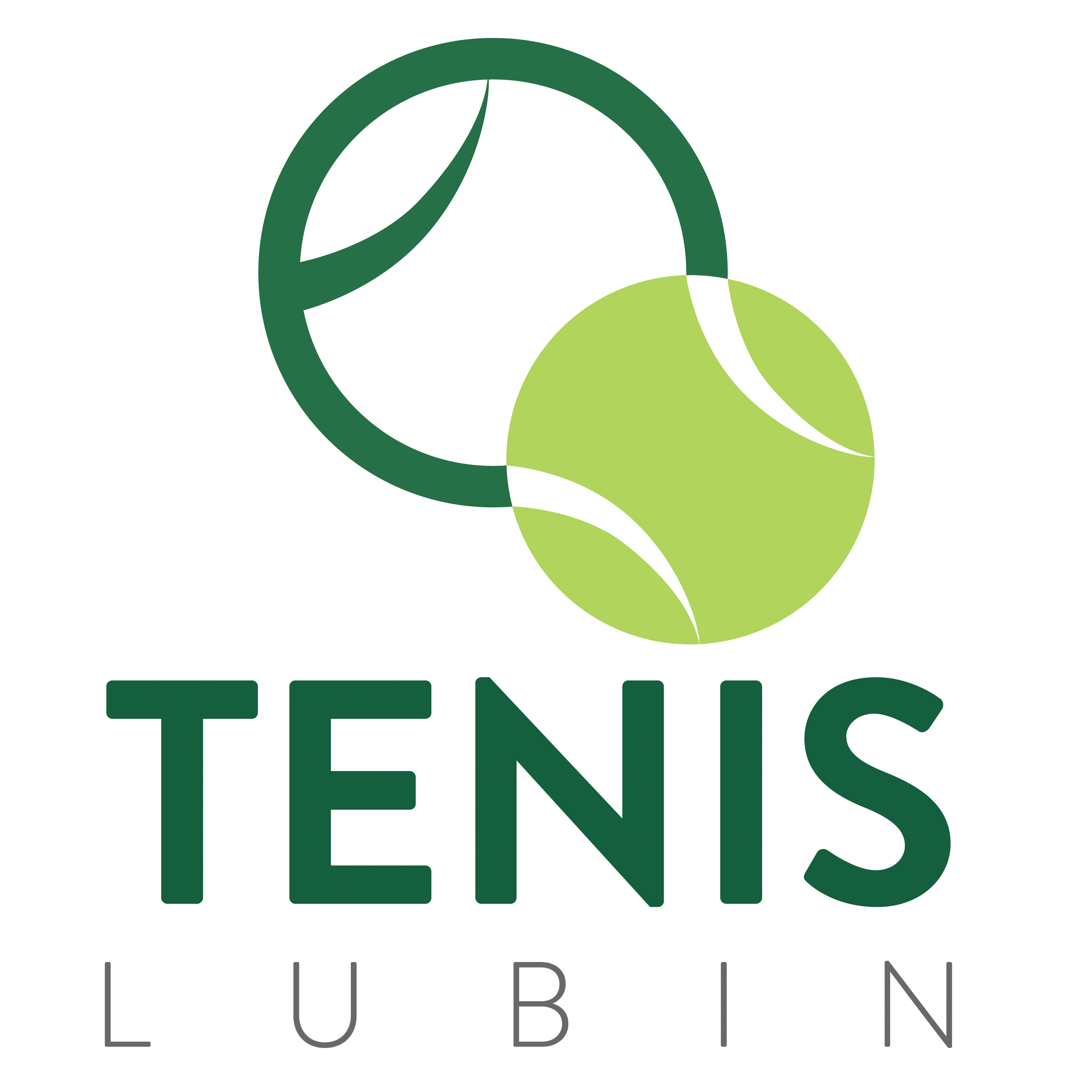 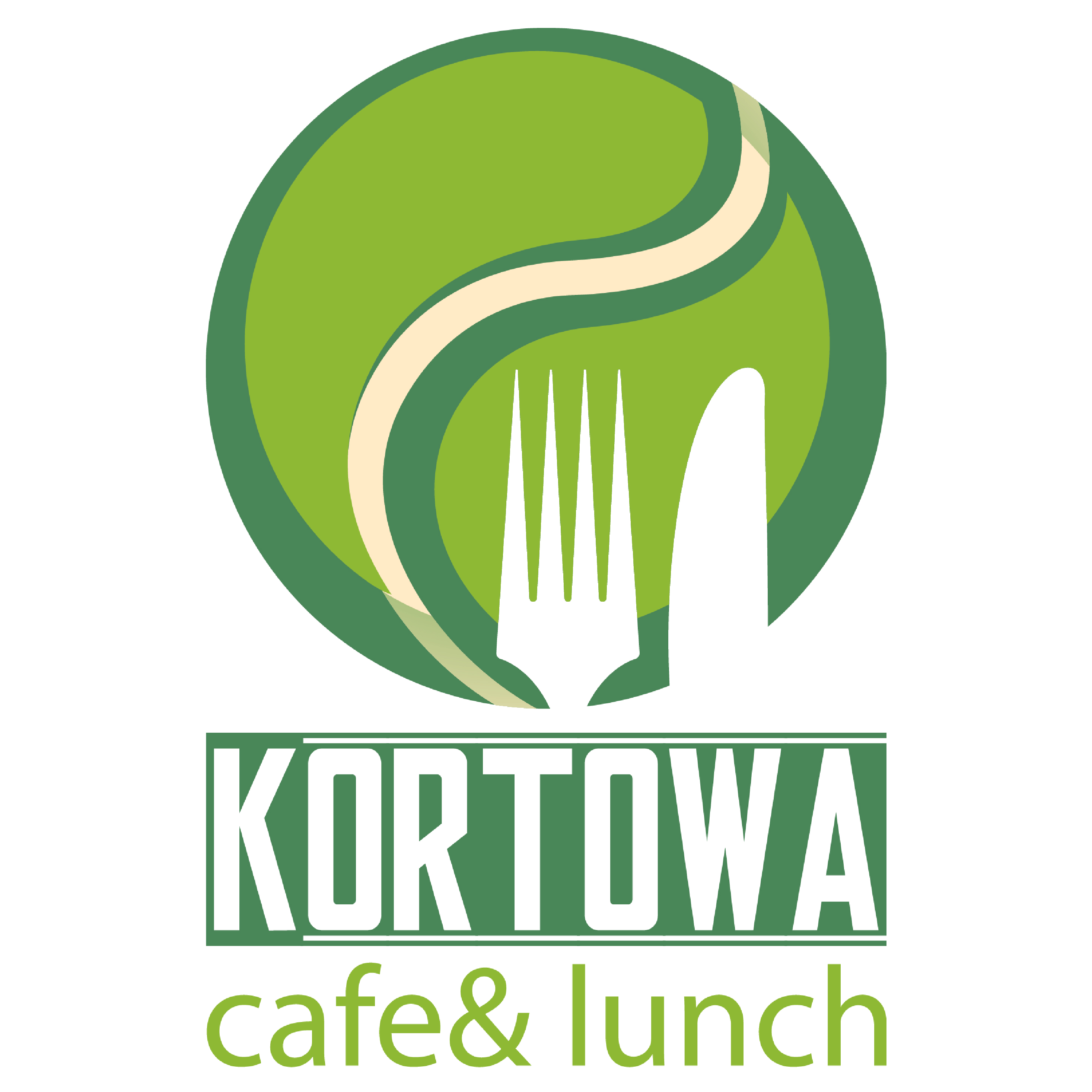 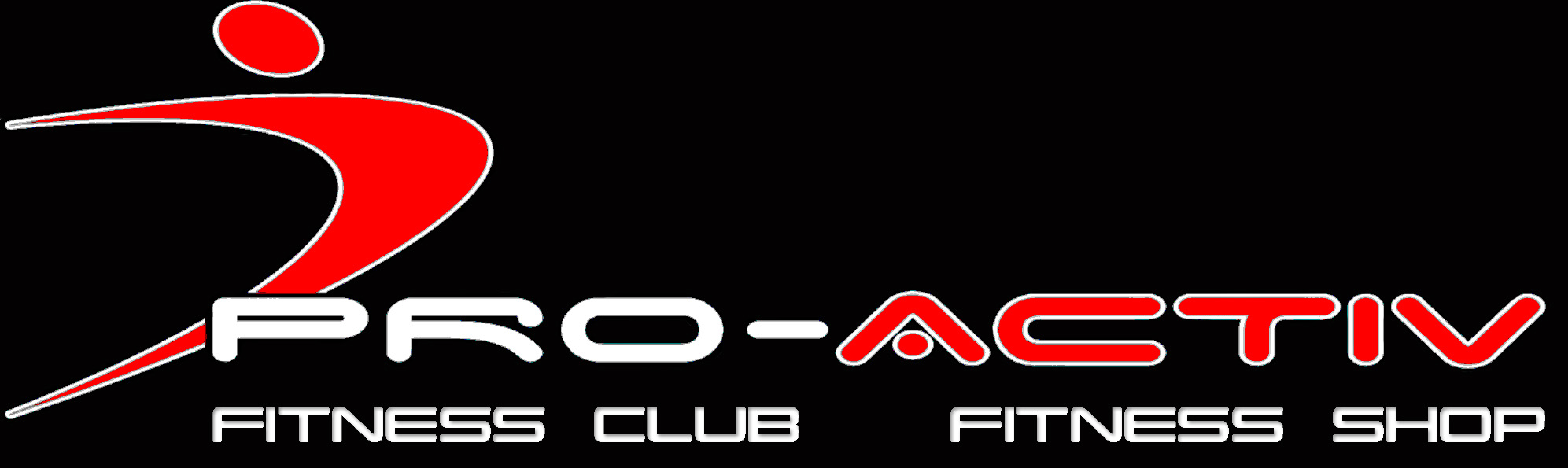 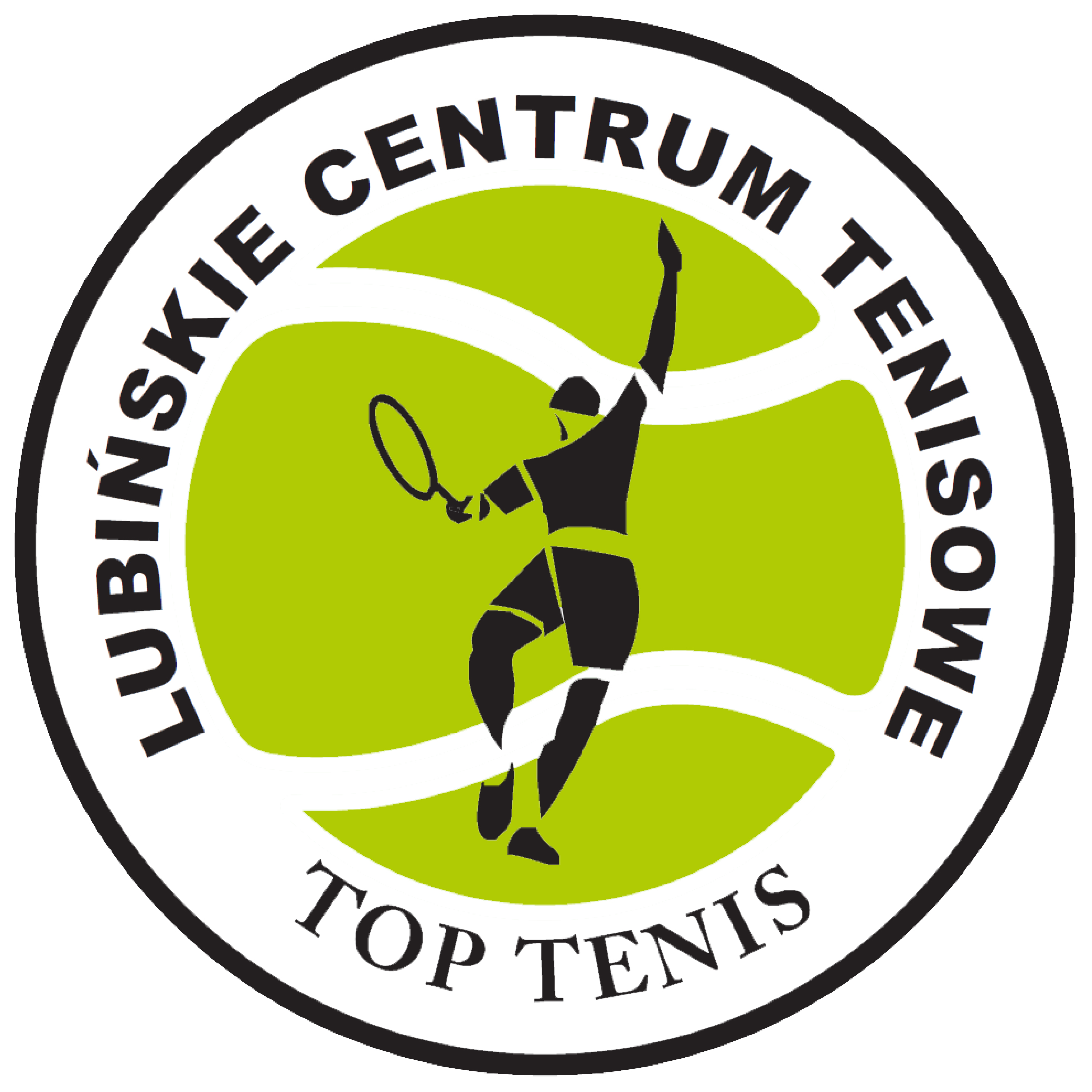 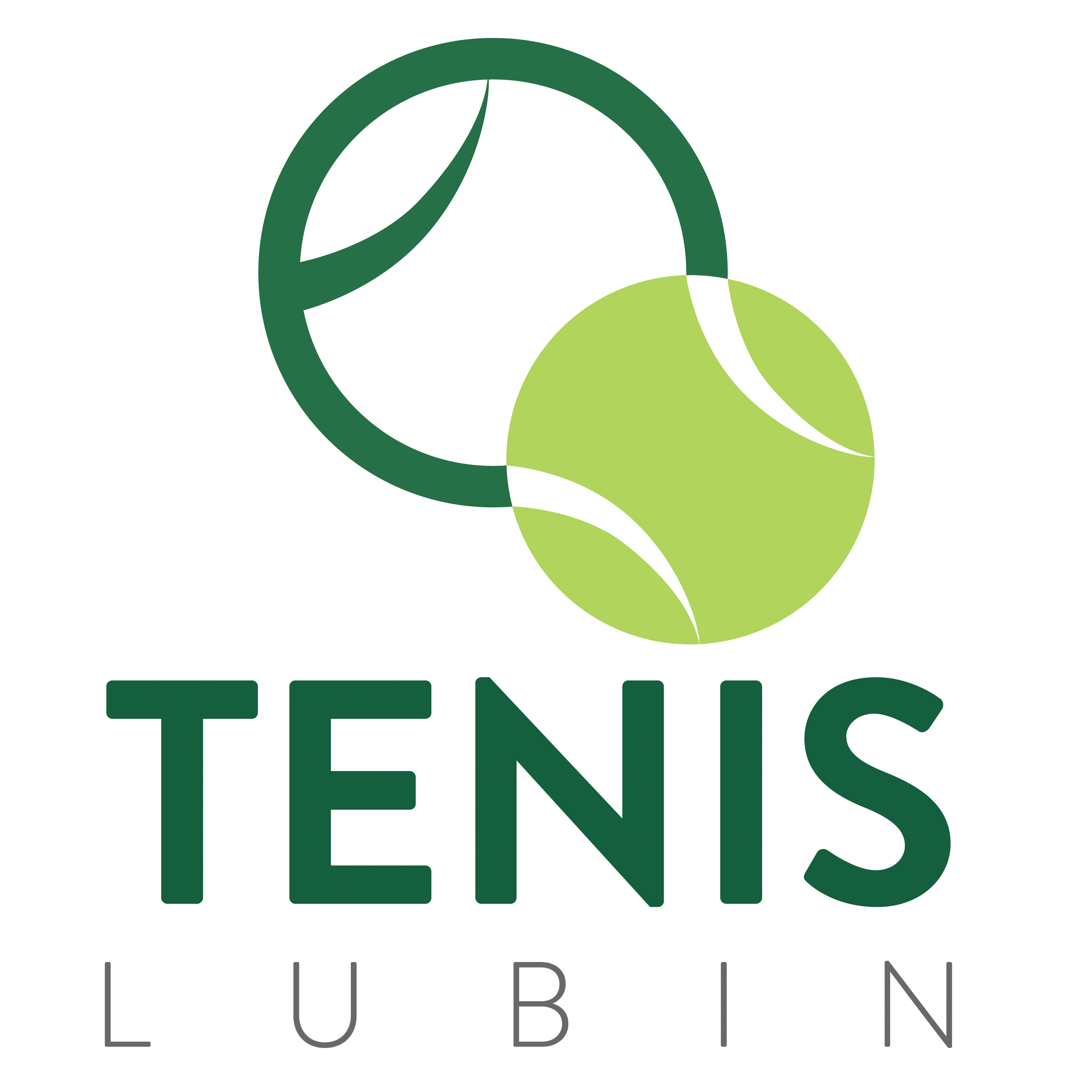 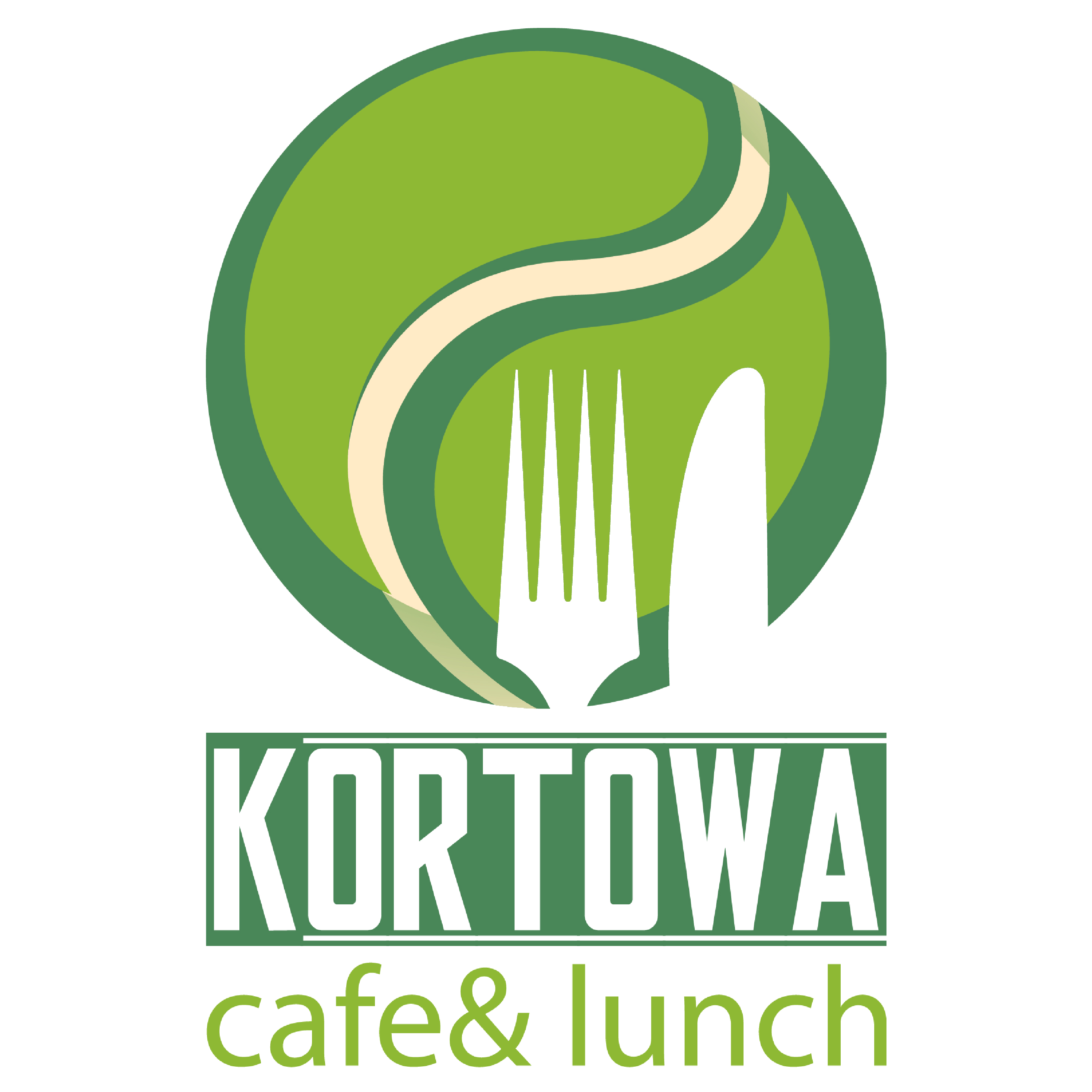 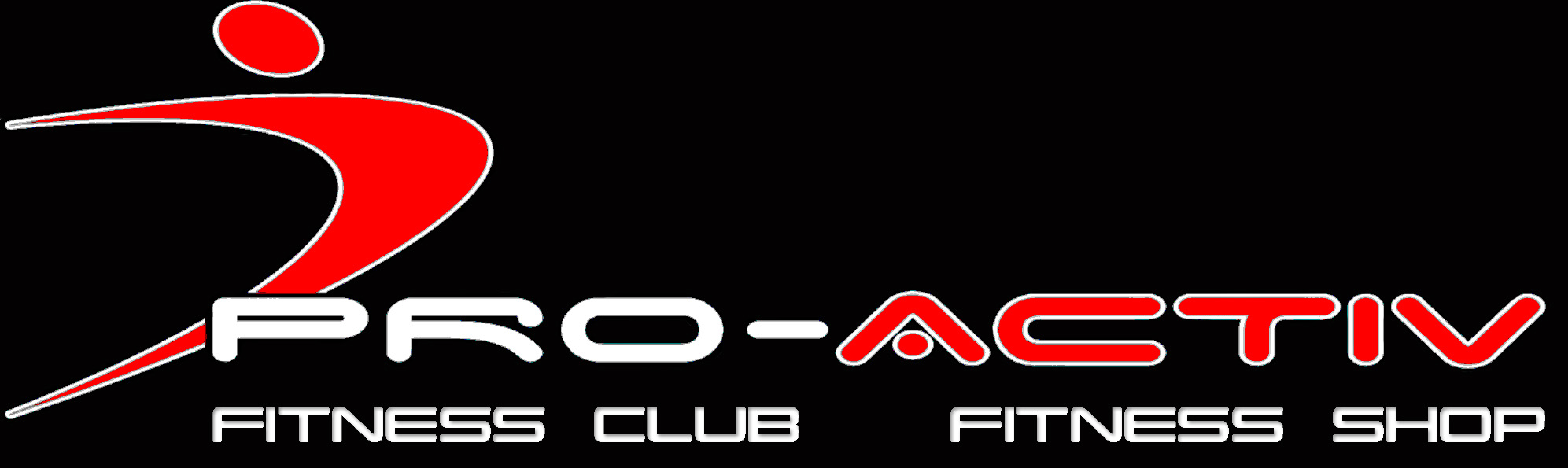 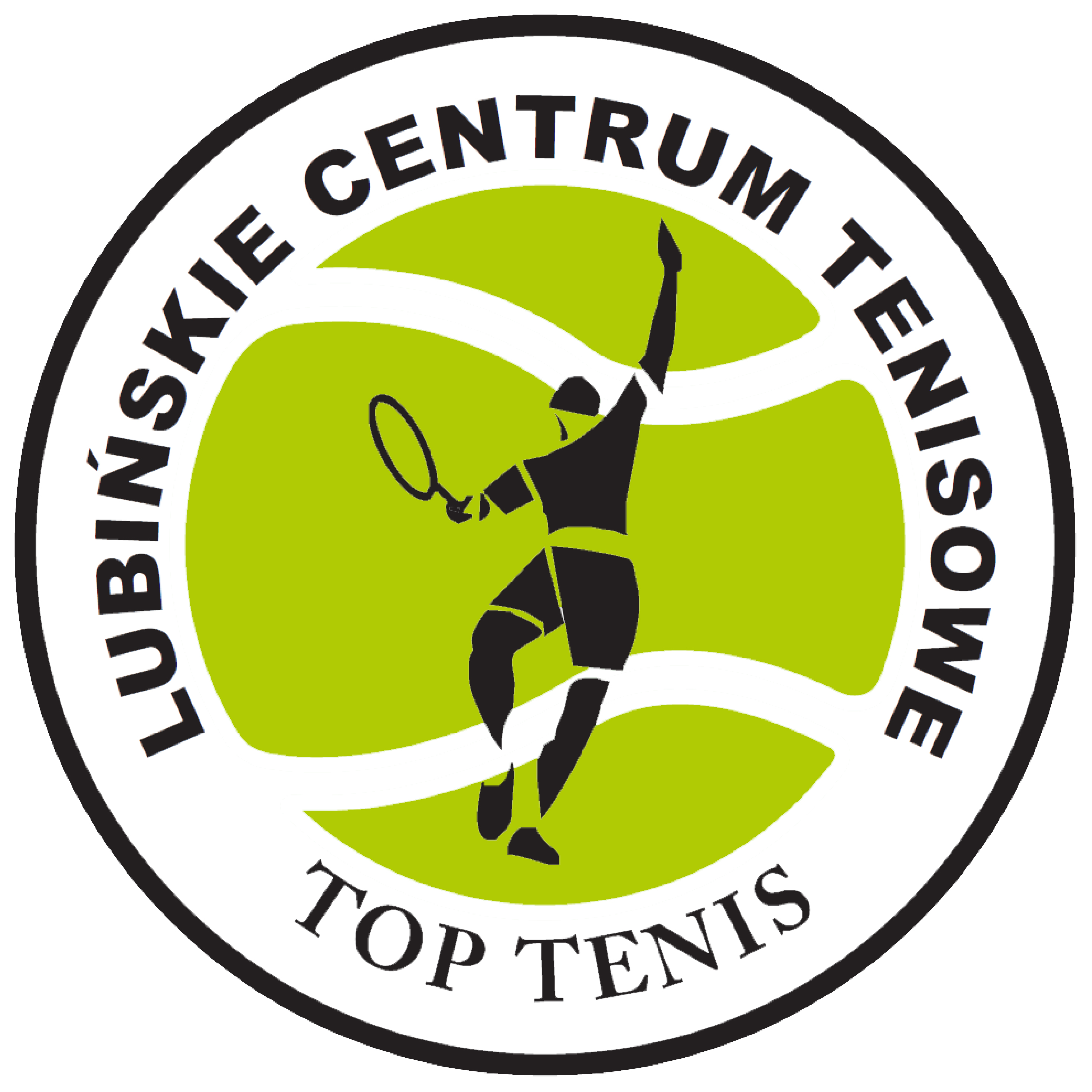 DATA:	18.03.2017 R.         GRUPA II1 – 2	2 – 3	1 - 3LP1.2.3.ZWYCIĘSTWAGEMYMIEJSCE1.PASIECZNIK MICHAŁPASIECZNIK MAREK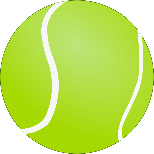 2/67/610/57/66/02I2.ZANTO ADAMZIELEZIŃSKI GRZEGORZ6/26/75/106/40/610/31II3.ZIELIŃSKI MARIUSZNOWICKI MARCIN6/70/64/66/03/100III